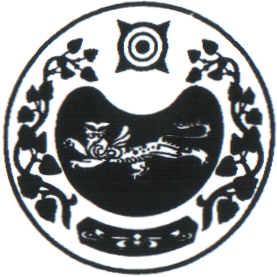                                                            ПОСТАНОВЛЕНИЕ                                                             от 27.12. 2019г.    № 81-п       аал ЧарковО внесении изменений в постановление от 25.11.2015г. № 107-п «Об утверждении муниципальной программы«Модернизация объектов  коммунальной инфраструктуры на 2016-2020 годы»            В соответствии с Федеральным законом от 06.10.2003г. № 131-ФЗ «Об общих принципах организации местного самоуправления в Российской Федерации», (с последующими изменениями), руководствуясь Уставом муниципального образования Чарковский сельсовет, Администрация Чарковского сельсоветаПОСТАНОВЛЯЕТ: Внести изменения в муниципальную программу «Модернизация объектов  коммунальной инфраструктуры на 2016-2020 годы»           следующие изменения:                   - в наименовании и тексте слова «Модернизация объектов  коммунальной инфраструктуры на 2016-2020 годы» заменить словами «Модернизация объектов  коммунальной инфраструктуры»                  - паспорт программы читать в новой редакции;- таблицу 2 программы  читать в новой редакции.2. Настоящее постановление обнародовать на информационных стендах и на  официальном сайте Администрации в сети Интернет.Настоящее постановление вступает в силу после официального опубликования (обнародования).Контроль за исполнением настоящего постановления оставляю за собой.Глава Чарковского сельсовета                                       Г.И.ДорохинаПаспортмуниципальной программы«Модернизация объектов коммунальной инфраструктуры»Таблица 2РОССИЯ ФЕДЕРАЦИЯЗЫХАКАС РЕСПУБЛИКАЗЫАFБАН ПИЛТIРI АЙМАFЫЧАРКОВ ААЛНЫН ЧОБI                                   АДМИНИСТРАЦИЯЗЫРОССИЙСКАЯ ФЕДЕРАЦИЯРЕСПУБЛИКА ХАКАСИЯУСТЬ-АБАКАНСКИЙ РАЙОНАДМИНИСТРАЦИЯЧАРКОВСКОГО  СЕЛЬСОВЕТА Наименование ПрограммыМуниципальная программа«Модернизация объектов коммунальной инфраструктуры»Ответственный исполнительАдминистрация Чарковского сельсоветаЦель ПрограммыМодернизация коммунальной инфраструктуры, реконструкция и модернизация систем коммунальной инфраструктуры Задачи ПрограммыОбеспечение и развитие коммунальных систем и объектов. Повышение качества предоставления ЖКУ.Снижение потерь при поставке ресурсов потребителям.Повышение надежности систем коммунальной инфраструктуры.Целевые показатели эффективности Программы 1.Снижение потери коммунальных ресурсов: водоснабжение до 2%, 2. Снижение аварий на объектах ЖКХ до 2%;3. Повышение качества предоставляемых коммунальных услуг до 100%Объем и источникифинансирования Программыобщий объем финансирования из местного бюджета  и районного бюджета составляет 6445,2 тыс. руб. в том числе по годам:2016 год-1418,3 тыс. руб в т.ч. район- 246,32017 год 1843,0 тыс. руб в т.ч. район – 1168,62018 год 2549,1 тыс. руб. в т.ч район – 395,3 РХ- 2041,42019 год – 838,5 тыс. руб. район- 830,92020 год – 1,0 тыс. руб.2021 год – 1,0 тыс.руб.2022 год – 1,0 тыс.руб.Ожидаемые результаты реализации ПрограммыВ результате   реализации   программы   будут обеспечены повышение эффективности, качества жилищно-коммунального обслуживания, надежность     работы     инженерных     систем жизнеобеспечения, комфортность и безопасность условий проживания граждан, снижение потерь и себестоимость, экономия энергоресурсов, рост рентабельности системы коммунального комплекса. Статус№ п/пНаименование муниципальной программыосновных мероприятий и мероприятийОтветственный исполнитель, соисполнительКод бюджетной классификацииКод бюджетной классификацииКод бюджетной классификацииКод бюджетной классификацииРасходы руб, годыРасходы руб, годыРасходы руб, годыРасходы руб, годыРасходы руб, годыРасходы руб, годыРасходы руб, годыОжидаемый результатОсновные направления реализацииСвязь с показателями муниципальнойпрограммы(номер показателя характеризующего результат реализации основного мероприятияСтатус№ п/пНаименование муниципальной программыосновных мероприятий и мероприятийОтветственный исполнитель, соисполнительГРБСРзПзЦСРВР2016201720182019202020212022Ожидаемый результатОсновные направления реализацииСвязь с показателями муниципальнойпрограммы(номер показателя характеризующего результат реализации основного мероприятияМуниципальнаяпрограмма«Модернизация объектов коммунальной инфраструктуры»ВсегоХХХХ	1 4183001843 034,622 549 102.15838454,20100010001000Муниципальнаяпрограмма«Модернизация объектов коммунальной инфраструктуры»Основное мероприятие 1Поддержка объектов коммунальной инфраструктуры Администрация Чарковского сельсовета0130130130502050205023700122530370012234037001791302402402401172000139006,62106 3205 0002817,037590100010001000Уличное освещение объектов соцкультбытаРемонт Светильников уличного освещенияМероприятие 1Капитальный ремонт объектов коммунальной инфраструктуры в том числе разработка проектно-сметной документацииАдминистрация Чарковского сельсовета01305023700180150240246300,1168 628395343165197Совершенствование механизмов развития энергосбережения и повышения энергетической эффективности коммунальной инфраструктурыМероприятия 2Обеспечение деятельности подведомственных учреждений (МБУ ЖКХ «Чарки»013050537001019806101 172 000535 4002 038 622,12На реализацию муниципального заданияМероприятие 3Строительство и реконструкция объектов коммунальной инфраструктуры, в т.ч. разработка ПСД0130130502050237001801403700180140410830651739,9513927,25